【今日主題】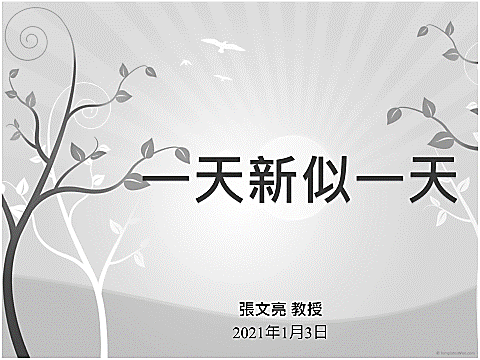 講員︰張文亮弟兄哥林多後書4:7-9「我們有這寶貝放在瓦器裡，要顯明這莫大的能力是出於神，不是出於我們。我們四面受敵，卻不被困住；心裡作難，卻不至失望；遭逼迫，卻不被丟棄；打倒了，卻不至死亡。」哥林多後書4:16「所以，我們不喪膽。外體雖然毀壞，內心卻一天新似一天。」羅馬書12:2「不要效法這個世界，只要心意更新而變化，叫你們察驗何為神的善良、純全、可喜悅的旨意。」新的生命《受洗見證》林信德弟兄我從小在教會中長大，覺得自己很幸運，就好像被主耶穌看顧一生的孩子。雖然小時候總是很調皮，會翹課，不喜歡每個禮拜都來教會，覺得很麻煩…，但長大後慢慢發現，只有耶穌的同在我才能平安的成長；只有主耶穌的幫助我才能做好每一件事。感謝主帶領我，讓我一生都有主的陪伴。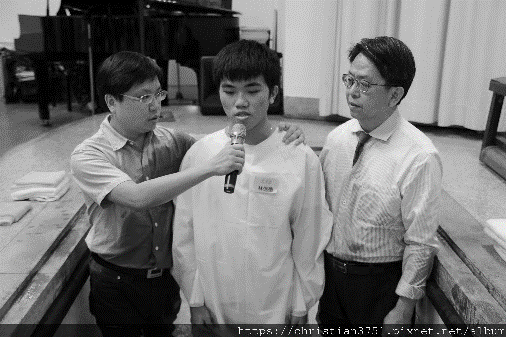 在很多無助、緊張、害怕的時候神都願意聽我禱告。雖然主不是立馬給我答案，給我的也或許不是我所期待的答案，甚至是我不喜歡的答案，但是每次禱告，內心都是平安的，我相信都是主為我們最好的安排、最棒的選擇。在上慕道班時，我發現其實我對基督信仰居然只認識了一部分而已，還有更多關於耶穌的慈愛與憐憫，等待我去了解與感受。盼望主耶穌繼續在我裡面動工，時時刻刻提醒我，我是個罪人，是個受揀選被主選召，要成為神的僕人，為主做工。受洗前，我心裡其實很驚慌，很緊張；但我繼續禱告，求主平靜我的心，求主讓我可以安安穩穩的進入屬神的教會生活；就在進入大堂，進入受浸池時，我滿是歡喜，心中雖然不是平靜，卻不是害怕，而是澎湃的心情。讓我脫去舊的自己，悔改向主，洗淨我一切的罪惡，成為新的生命，新的個體與弟兄姊妹一同在主裏敬拜神仰望神。本週各項聚會今日	09:30	兒童主日學		09:45	主日聚會	張文亮弟兄		09:45	中學生團契		11:00 《擘餅記念主聚會》		11:00 	慕道班		13:00	樂活人生(副堂)		13:00	教會詩班/姊妹詩班練習		14:20	留聲機讀書會	週二 10:00	先知書走一回		19:30	英文查經班週三	19:30	週三禱告會	啟示錄22週四	11:00	姊妹基礎讀經	約翰福音		14:30	姊妹聚會	呂美莞姊妹		15:30	姊妹禱告會	呂美莞姊妹週五	19:00	小社青	查經聚會		19:00	愛的團契	查經聚會週六	14:00	大專團契	禱告會		18:00	社青團契	分區家庭聚會《追思聚會》謝楊素花姊妹於12月15日上午安息主懷。家屬預定於110年1月9日(本週六)下午2:00於本聚會處舉行追思聚會。敬請參加與代禱。《走進伊斯蘭世界》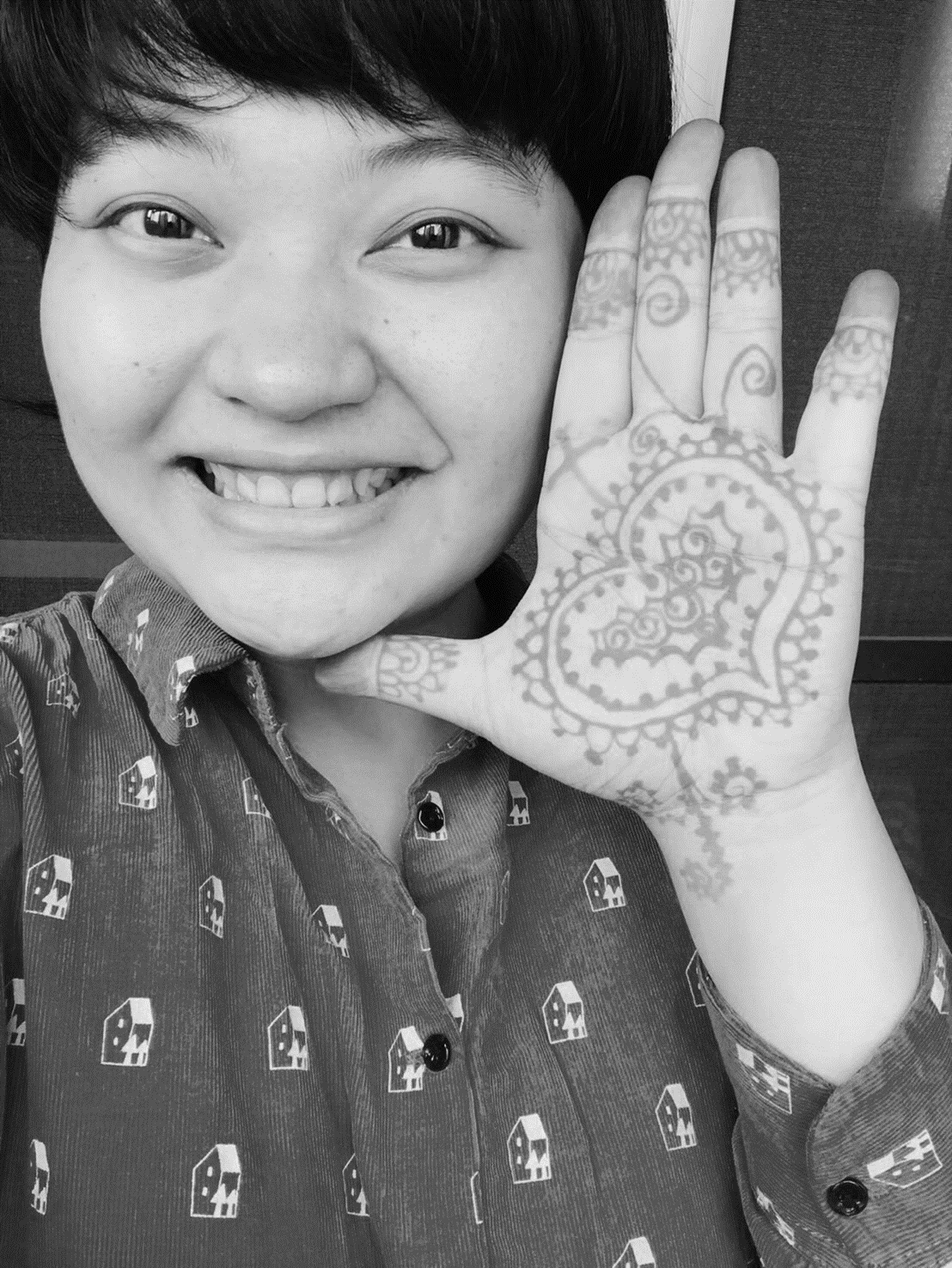 課程心得馬鈺婷姊妹我想抱著基督教更高尚的情操來看待「伊斯蘭教」。不是我們所信仰的基督教有多厲害有多高尚，而是耶穌基督的愛改變我，我才可以用基督的愛去愛人。一開始我只是為了想要更了解穆斯林，而報名「EWI」(走進伊斯蘭世界)的課程。前陣子在網路上認識了一些穆斯林網友，很現實的是，當我們談到信仰的話題我不知道該如何應對，但藉由了解「伊斯蘭教」這幾週密集課程之後，不但解答了我所有的疑惑，更使我 的生命一次次謙卑的悔改。放下自己，謙卑悔改，我的內心才容得下這世界。同時我也被提醒，我所面對的不只是伊斯蘭教的穆斯林們，而是這世上所有的人，我們的神用愛來改變人，而不是一個個教條和外在的行為表現。「若要告訴其他人有關引向永生之路，就只有透過自己持續過聖潔的生活。」(課本 P.325)當我讀到這一段課文，不禁想起，我不也是那不知道該如何向家人們開口承認自己是基督徒的人嗎？因此我開始為那些被自己家人迫害的弟兄姊妹禱告，願神持續堅固他們的信心。我曾經聽過一個全家都是警察和全家都是小偷的例子。一個家庭裡全家都是警察，但有一個人是小偷，誰是叛徒？相反的，一個家庭裡全家都是小偷，但有一個人是警察，那誰又是叛徒？當然在現實生活中不見得會出現那麼極端的例子，但是對於一個全家都是傳統信仰，卻出了一個基督徒，馬上面臨的即是行為上和心靈上的衝突，這種壓力我勝過了。所以，我不難想像在穆斯林的國家出生，擁有穆斯林背景而剛信主的弟兄姊妹，他們的身不由己。他們要如何當一個稱職的「叛徒」？這些是我從沒有想過的問題，透過「EWI」的課題 我開始思考，和學習解決這些真實的問題。為何許多穆斯林，或者是對基督教信仰失望的非基督徒，不想成為基督徒的原因之一，是因為他們看不見基督徒的見證。而他們不信的共通點，一是他們更願意相信所看到的行為，二是他們並未真正的認識上帝！伊斯蘭教是個「成功神學」的宗教，我們如何改變他們？其實唯有神才是「成功神學」的終結者！「聖戰」、「911事件」，恐怖份子就等於是穆斯林嗎？事實上，穆斯林只是伊斯蘭教底下的其中一個群體。我曾經害怕、困惑，氣憤地想過，世界上糟糕的人那麼多，為什麼神允許他們的存在？而神藉著宣教士老師們的回答改變了我的想法和疑問，唯有透過上帝的愛，我們才能去愛那些還沒有被神的愛改變的非基督徒們。現在，當我面臨穆斯林朋友們，我不再帶著仇恨和不理解的眼光，取而代之的，是和他們建立友誼，為他們禱告，希望他們能知道我們的神大不相同，是願意和他們親近，而不是遙遠的神。「因為世人都犯了罪，虧缺了神的榮耀。」我們都是罪人，雖然不配，但神卻願意使用我，在解決別人的問題之前，神先解決了我的問題。更多的是，上帝鼓勵我不要對自己失望，而是相信神會帶領我，這條宣教路我不孤單，神看顧帶領，神要我們彼此禱告、尋求並且信靠順服。我一直很想踏出去 「為主作工」，但當我有這種想法的時候，上帝卻常常把我拉回來，神並沒有要求我們作任何事，而是溫柔的邀請我們成為這世界其中的一個福音管道。時常我提醒著自己的存在，正是在播放著神國的預告片。神啊，有何神像你，赦免罪孽，饒恕你產業之餘民的罪過，不永遠懷怒，喜愛施恩。                                                      彌迦書7:18台北基督徒聚會處      第2667期  2021.01.03教會網站：http://www.taipeiassembly.org年度主題：教會—大家庭家庭—小教會		主日上午	主日下午 	下週主日上午	下週主日下午	聚會時間：9時45分	2時10分	9時45分	12時45分	司     會：羅煜寰弟兄		蔣震彥弟兄	領     詩：賴映良弟兄 留聲機讀書會	賴大隨弟兄	財團法人董事會	司     琴：俞齊君姊妹			王清清姊妹	講     員：張文亮弟兄		下週講員：羅煜寰弟兄	本週題目：一天新似一天	下週主題：智慧與愚拙	本週經文：林後4:7-9,16、羅12:2	下週經文：哥林多前書1:10-19	上午招待：蔣震彥弟兄 林和東弟兄	下週招待：吳瑞碧姊妹 施兆利姊妹		楊晴智姊妹			李詠嫻姊妹